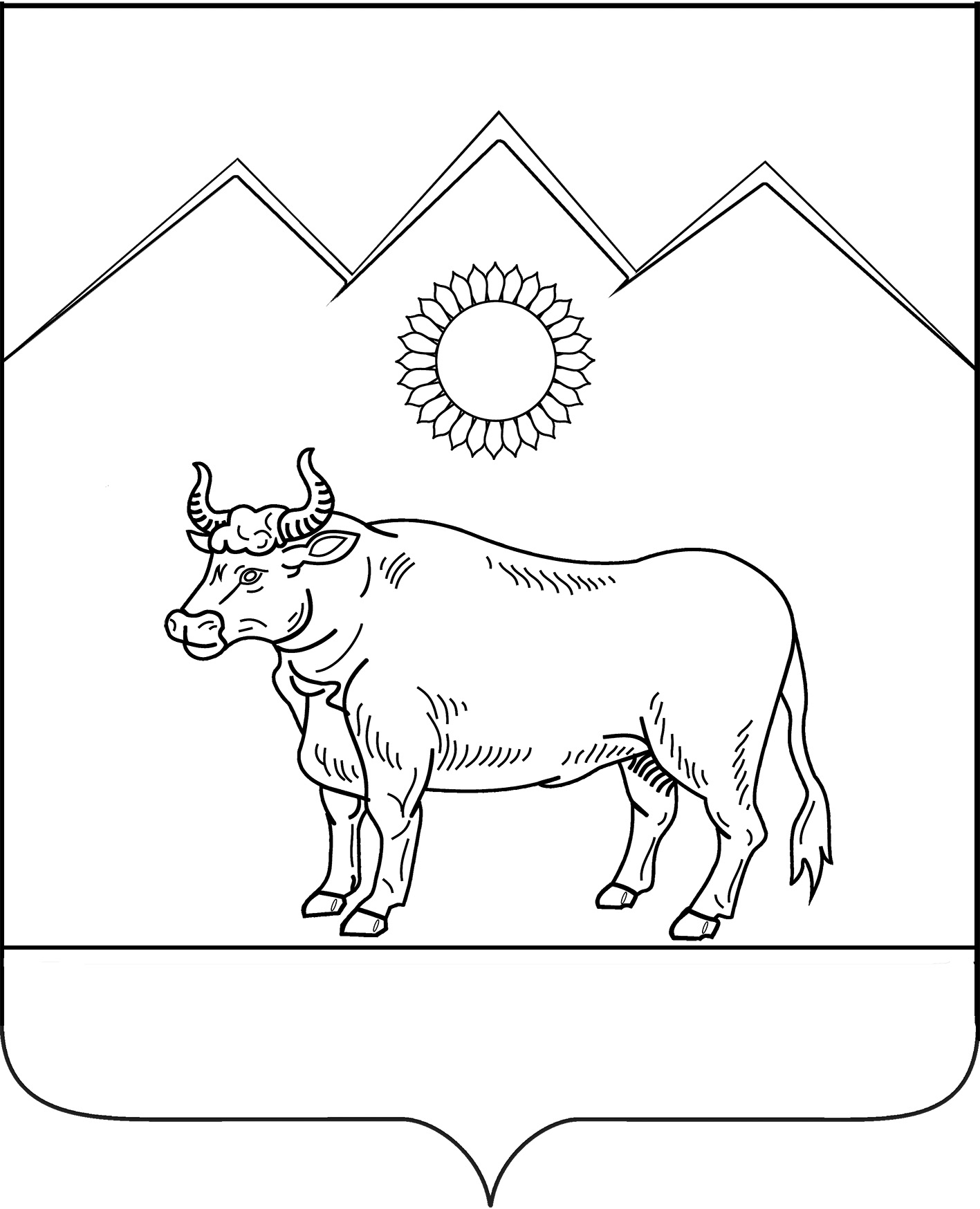 СОВЕТ БЕНОКОВСКОГО СЕЛЬСКОГО ПОСЕЛЕНИЯМОСТОВСКОГО РАЙОНА	РЕШЕНИЕ	от 22.11.2017			                                                      № 156		с.БеноковоОб утверждении Положения о выплате дополнительного материального обеспечения за выслугу лет лицам, замещавшим муниципальные должности и должности муниципальной службы в администрации Беноковского сельского поселенияМостовского районаВ  соответствии с Федеральным законом от 6 октября 2003 года № 131-ФЗ «Об общих принципах организации местного самоуправления в Российской Федерации», Федеральным законом от 15 декабря 2001 года № 166-ФЗ «О государственном пенсионном обеспечении в Российской Федерации», Федеральным законом от 28 декабря 2013 года № 400-ФЗ «О страховых пенсиях», Федеральным законом от 2 марта 2007 года № 25-ФЗ «О муниципальной службе в Российской Федерации», Законом Краснодарского края от 8 июня 2007 года № 1244-КЗ «О муниципальной службе в Краснодарском крае»,Законом Краснодарского края  от 3 декабря 2013 года№ 2840-КЗ «О пенсии за выслугу лет лицам, замещавшим должности государственной гражданской службы Краснодарского края» Уставом Беноковского сельского поселения Мостовского района, Совет Беноковского сельского  поселения Мостовского района решил:1. Утвердить Положение о выплате дополнительного материального обеспечения  за выслугу лет лицам, замещавшим муниципальные должности и должности муниципальной службы в администрации Беноковского сельского поселения Мостовского района согласно приложению.2. Разместить настоящее решение на официальном сайте администрации Беноковского сельского поселения Мостовского района, в информационно-телекоммуникационной сети «Интернет».3. Контроль за выполнением настоящего решения возложить на  комиссию по социальным вопросам (Троицкий).4. Решение вступает в силу со дня его официального обнародования.Глава Беноковскогосельского поселения                                                                            В.В.ЯровенкоПРИЛОЖЕНИЕУТВЕРЖДЕНОрешением  СоветаБеноковского сельского поселенияМостовского районаот 22.11.2017 г. №156ПОЛОЖЕНИЕо выплате дополнительного материального обеспечения за выслугу лет лицам, замещавшим муниципальные должности и должности муниципальной службы в администрации Беноковского сельского поселения     Мостовского районаНастоящее Положение устанавливает основания и условия возникновения права на дополнительное материальное обеспечение лиц, замещавших муниципальные должности, должности муниципальной службы, осуществляющих иную деятельность, засчитываемую в специальный стаж, порядок его назначения и выплаты в муниципальном образовании Беноковское сельское поселение Мостовского района.Правовой основой настоящего Положения являются Федеральный закон от 15 декабря 2001 года №166-ФЗ «О государственном пенсионном обеспечении в Российской Федерации», Федеральный закон от 2 марта 2007 года №25-ФЗ «О муниципальной службе в Российской Федерации», Закон Краснодарского края от 8 июня 2007 года №1244-КЗ «О муниципальной службе в Краснодарском крае», от 8 июня 2007 года №12-43-КЗ «О реестре муниципальных должностей и реестре должностей муниципальной службы в Краснодарском крае», а также исходя из аналогии закона - Закон Краснодарского края от 21 июля 2005 года №920-КЗ «О дополнительно материальном обеспечении лиц, замещавших государственные должности и должности государственной гражданской службы Краснодарского края» и Постановление главы администрации Краснодарского края от 11 октября 2005 года №905 «О Порядке предоставления дополнительного материального обеспечения лицам, замещавшим государственные должности и должности государственной гражданской службы Краснодарского края, и пособия отдельным категориям работников Краснодарского края».Статья 1. Основные понятия, используемые в настоящем ПоложенииВ настоящем Положении используются следующие основные понятия:специальный стаж - общая продолжительность периодов осуществления службы на муниципальных должностях, должностях муниципальной службы в органах местного самоуправления муниципального образования Беноковское сельское поселение Мостовского района и иной деятельности, предусмотренной настоящим Положением;дополнительное материальное обеспечение – ежемесячная денежная выплата, осуществляемая из средств бюджета муниципального образования Беноковское сельское поселение Мостовского района в связи  с прекращением трудовой деятельности на муниципальных должностях, должностях муниципальной службы, иной деятельности при выходе на пенсию.Дополнительное материальное обеспечение устанавливается к пенсии по старости или инвалидности, назначаемой в соответствии с Федеральным законом «О трудовых пенсиях в Российской Федерации», либо к пенсии, досрочно установленной в соответствии с Законом Российской Федерации «О занятости населения в Российской Федерации» и выплачивается в порядке, определяемом настоящим Положением.Статья 2. Лица, имеющие право на дополнительное материальное обеспечениеПраво на дополнительное материальное обеспечение при наличии специального стажа имеют:лица, замещавшие муниципальные должности и должности муниципальной службы, предусмотренные соответствующим Реестром в муниципальном образовании Беноковское сельское поселение Мостовского района.Статья 3. Условия назначения дополнительного материального обеспеченияДополнительное материальное обеспечение назначается лицам, указанным в статье 2 настоящего Положения, при соблюдении ими следующих условий:при подтверждении факта  регистрации по месту жительства на территории Беноковского сельского поселения Мостовского района на дату обращения за получением дополнительного материального обеспечения. Факт регистрации подтверждается справкой из отделения по вопросам миграции отдела Министерства внутренних дел России по Мостовскому району в Краснодарском крае. Выплата дополнительного материального обеспечения прекращается в случае снятия лица, получающего это обеспечение, с регистрационного учета по месту жительства на  территории Беноковского сельского поселения, а также в случае его смерти или признания в установленном порядке умершим или безвестно отсутствующим, с 1-го числа месяца, следующего за месяцем, в котором лицо снято с регистрационного учета или наступила его смерть либо вступило в силу решение суда об объявлении его умершим или о признании его безвестно отсутствующим; при подтверждении факта назначения в соответствии с Федеральным законом «О трудовых пенсиях в Российской Федерации» хотя бы одной из следующих трудовых пенсий: трудовой пенсии по старости; трудовой пенсии по инвалидности, либо пенсий, досрочно установленных в соответствии с Законом Российской Федерации «О занятости населения в Российской Федерации». Факт назначения пенсии подтверждается справкой пенсионного обеспечения.Дополнительное материальное обеспечение не устанавливается лицам, которым в соответствии с законодательством Российской Федерации назначен какой либо другой вид пенсии, кроме предусмотренных настоящим Положением.Дополнительное материальное обеспечение лицам, получающим два вида пенсии, устанавливается к пенсии по старости.Дополнительное материальное обеспечение назначается с 1 –го числа месяца, в котором подано заявление о его установлении, но не ранее дня возникновения права на него. Перерасчет дополнительного материального обеспечения в связи с уменьшением (увеличением) его размера производится с 1-го числа месяца, в котором наступило право на перерасчет.Дополнительное материальное обеспечение назначается при наличии специального стажа не менее 15 лет.Специальный стаж, дающий право на установление дополнительного материального обеспечения, определяется в соответствии с законодательством, регулирующим вопросы исчисления стажа муниципальной службы в Краснодарском крае и подтверждается соответствующими документами.Дополнительное материальное обеспечение устанавливается лицам, замещавшим должности, указанные в пункте 1 статьи 2 настоящего Положения,  не менее 12 полных календарных месяцев непосредственно перед увольнением при наличии у них специального стажа не менее 15 лет на указанных должностях.Лица, замещавшие выборные должности имеют право на дополнительное материальное обеспечение и при отсутствии специального стажа не менее 15 лет, если они исполняли полномочия в указанное должности в течение одного полного срока избрания.Дополнительное материальное обеспечение не выплачивается в период муниципальной должности, замещаемой на профессиональной постоянной основе, должности муниципальной службы.Лицо, получающее дополнительное материальное обеспечение и назначенное на муниципальную должность, избран на должность муниципальной службы обязано в 5-дневный срок сообщить об этом в отдел по финансам, бюджету и экономике администрации Беноковского сельского поселения и предоставить копию документа о его назначении.Выплата дополнительного материального обеспечения приостанавливается с 1-го числа месяца, следующего за месяцем, в котором получатель дополнительного материального обеспечения назначен на одну из указанных должностей или избран на должность муниципальной службы.При последующем освобождении от муниципальной должности или должности муниципальной службы, выплаты дополнительного материального обеспечения возобновляются на прежних  условиях по заявлению лица, поданному в отдел по финансам, бюджету и экономике администрации Беноковского сельского поселения с приложением копии документа о его освобождении от муниципальной должности, должности муниципальной службы.Выплаты дополнительного материального обеспечения возобновляется с 1-го числа месяца, следующего за месяцем, в котором лицо обратилось с заявлением о его возобновлении и соответствующими документами.Основанием назначения дополнительного материального обеспечения является:Для лиц, указанных в пункте 1 статьи 2 настоящего Положения:- увольнение в связи с ликвидацией органа местного самоуправления Беноковского сельского поселения Мостовского района либо сокращением численности или штата работников указанного органа;- окончание срока полномочий;- увольнение в связи с достижением предельного возраста, установленного для замещения муниципальной службы в соответствии с законодательством о муниципальной службе;- увольнение по собственному желанию в связи с выходом на пенсию;- увольнение в связи с окончанием срока полномочий, независимо от причины увольнения с соответствующей должности, в том числе в связи с переводом, направлением или избранием на другую работу (должность), кроме увольнения по причине совершения виновных или противоправных действий.Статья 4. Размер дополнительного материального обеспеченияРазмер дополнительного материального обеспечения устанавливается в процентах к начисленным страховой части пенсии по старости, инвалидности либо досрочно установленной в соответствии с Закон Российской Федерации «О занятости населения в Российской Федерации» в следующем порядке:лицам, замещавшим муниципальные должности, а также замещавшим выборные должности, указанные в пункте 1 статьи 2 Положения от 1 до 4 лет – 55 процентов, а при исполнении этих же полномочий более 4 лет – 80 процентов;лицам, замещавшим должности муниципальной службы, перечисленные в Реестре, указанные в пункте 1 статьи 2 Положения- 60 процентов при специальном стаже не менее 15 лет и увеличивается на 3 процента за каждый полный год  сверх установленного стажа, но не более 80 процентов.Суммы дополнительного материального обеспечения, начисленные получателю и не полученные им при жизни по какой-либо причине, выплачиваются в соответствии с гражданским законодательством Российской Федерации.При изменении размера государственной пенсии в связи с изменением пенсионного законодательства и по другим основаниям размер дополнительного материального обеспечения уменьшается (увеличивается) соответственно на сумму изменения пенсии при подтверждении изменения размера пенсии получателем дополнительного материального обеспечения без истребования от него заявления о перерасчете.Статья 5. Порядок  назначения и выплаты дополнительного обеспеченияЛицо, соответствующее условиям, указанным в статьях 2-3 настоящего Положения, может обращаться за дополнительным материальным обеспечением в любое время после возникновения права на него и назначения пенсии без ограничения каким-либо сроком путем подачи соответствующего заявления.Заявление об установлении дополнительного материального обеспечения подается  на имя главы  муниципального образования Беноковское сельское поселение Мостовского района через отдел по финансам, бюджету и экономике администрации Беноковского сельского поселения Мостовского района.В тексте заявления обязательно должен быть определен способ, посредством которого лицо желает получать дополнительное материальное обеспечение (на счет в кредитном учреждении либо через федеральную почтовую связь).К заявлению об установлении дополнительного материального обеспечения прилагаются:копия паспорта (документа, удостоверяющего личность);справка из отделения по вопросам миграции отдела Министерства внутренних дел России по Мостовскому району в Краснодарском крае о регистрации на территории Краснодарского края, датированная месяцем обращения;справка органа пенсионного обеспечения о назначенной пенсии с указанием федерального закона, в соответствии с которым она назначения, и размера назначенной пенсии, датированная месяцем обращения;реквизиты банковской карты или номера счета, на который будут перечисляться дополнительное материальное обеспечение (в случае избрания данного способа получения);копия распоряжения (приказа) об увольнении;копия трудовой книжки;копия военного билета;документы, подтверждающие периоды, включаемые в стаж, дающий право на назначение дополнительного материального обеспечения.При приеме заявления о назначении дополнительного материального обеспечения и при наличии всех необходимых документов для его  назначения отдел по финансам, бюджету и экономике администрации Беноковского сельского поселения Мостовского района;проверяет правильность оформления заявления и соответствие изложенных в нем сведений представленных подтверждающим документам;сличает подлинники документов с их копиями и удостоверяет их;регистрирует заявление, по требованию выдает копию заявления со сведениями о регистрации;Решение об установлении дополнительного материального обеспечения либо об отказе в его установлении принимается администрацией Беноковского сельского поселения Мостовского района в форме распоряжения в 30-дневный срок со дня подачи соответствующего заявления.В случае отказа в установлении дополнительного материального обеспечения администрация Беноковского сельского поселения Мостовского района извещает об этом заявителя в письменной форме в течение 5-ти рабочих дней с указанием причин отказа.Отказ в установлении дополнительного материального обеспечения может быть обжалован в суд в порядке, установленном гражданским процессуальным законодательством Российской Федерации для обжалования действий (бездействия) органов местного самоуправления.Распоряжение администрации Беноковского сельского поселения Мостовского района дополнительного материального обеспечения вместе с заявлением и необходимыми документами в течение 3-х рабочих дней направляется в отдел по финансам, бюджету и экономике администрации Беноковского сельского поселения Мостовского района.Дополнительное материальное обеспечение, установленное к пенсии по старости или инвалидности, назначаемой в соответствии с Федеральным законом «О трудовых пенсиях в Российской Федерации», либо к пенсии, досрочно установленной в соответствии с Законом Российской Федерации «О занятости населения в Российской Федерации», назначается на срок получения соответствующего вида пенсионного обеспечения.Выплата начисленных сумм дополнительного материального обеспечения осуществляется за текущий календарный месяц.Доставка дополнительного материального обеспечения осуществляется через кредитные учреждения или посредством федеральной почтовой связи в Унароковском сельском поселении Мостовского района.Расходы по доставке и пересылке дополнительного материального обеспечения осуществляется за счет средств администрации Беноковского сельского поселения Мостовского района.В случае, если получателю излишне выплачены суммы дополнительного материального обеспечения, отдел по финансам, бюджету и экономике администрации Беноковского сельского поселения Мостовского района проводит зачет указанных сумм при последующих платежах; если выплата дополнительного материального обеспечения прекращена, то излишне выплаченная сумма может быть внесена добровольно, а в случае отказа- взыскана в судебном порядке.Глава Беноковского сельского поселения                                                                    В.В.Яровенко